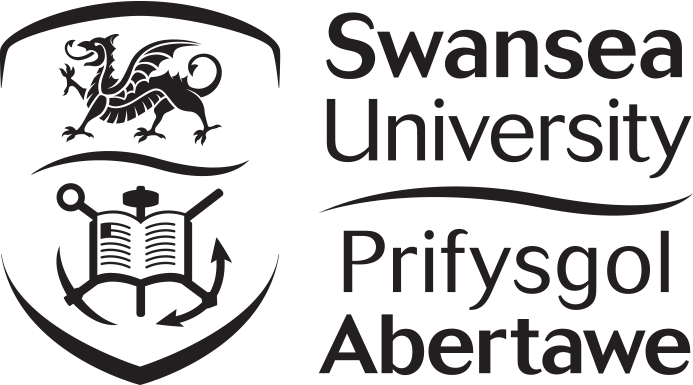 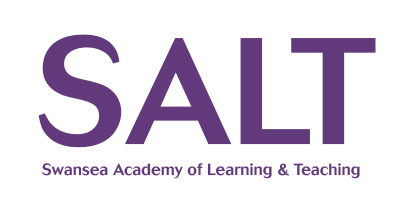 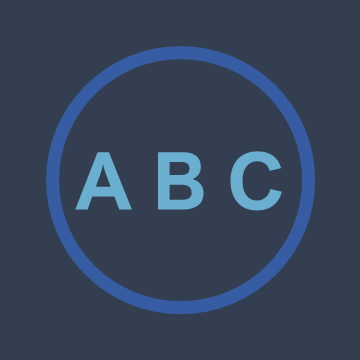 ABC Learning Design Virtual Workshophttps://salt.swan.ac.uk/abc-learning-designModule InformationLearning typesACQUISITIONDISCUSSIONCOLLABORATIONINVESTIGATIONPRACTICEPRODUCTIONStoryboard [Edit Name]Action PlanFollow-up tasksTemplatesWeek or Topic Name TemplateExampleWeek 1: The making of the Middle Ages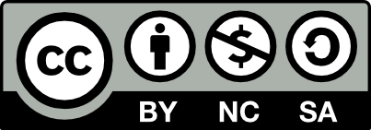 ABC Learning Design Virtual Workshop by Matthew Alan, Darren Minister, Luke O’Sullivan and Suzannah Pugh. Swansea University, (2020).  Resources available from https://salt.swan.ac.uk/abc-learning-design Module Name:Module Code:Module Convenor:Module Lecturers:Module Description:(140 Characters)Date: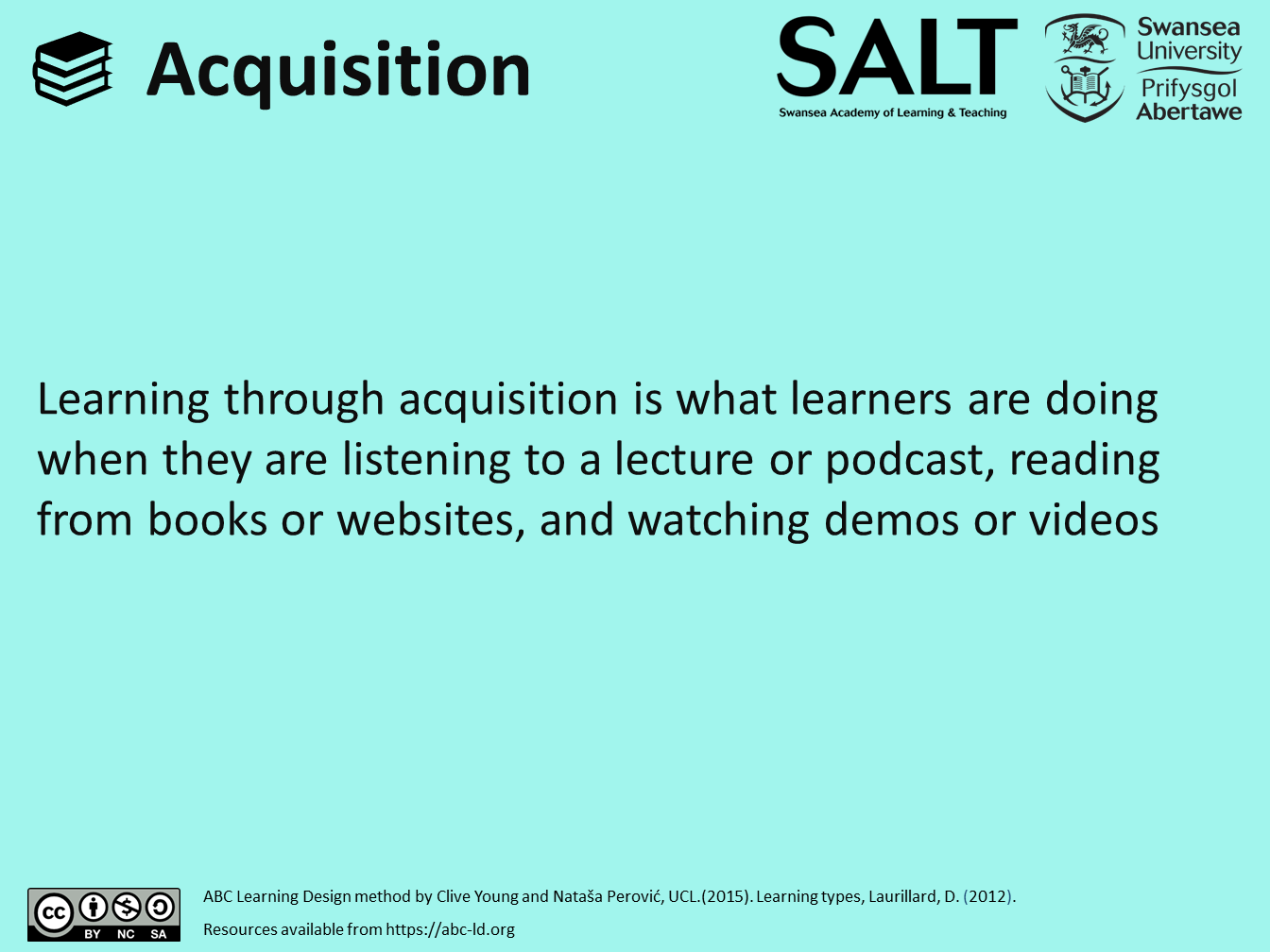 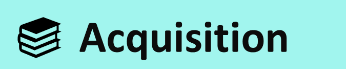 Conventional methodreading books, paperslistening to teacher presentations face-to-face, lectureswatching demonstrations,master classesDigital Technologyreading multimedia, websites, digital documents, and resourceslistening to podcasts, webcastsonline forum where the teacher answers questionsfield / lab observations (media / blog / wiki)MCQs with automatic formative feedback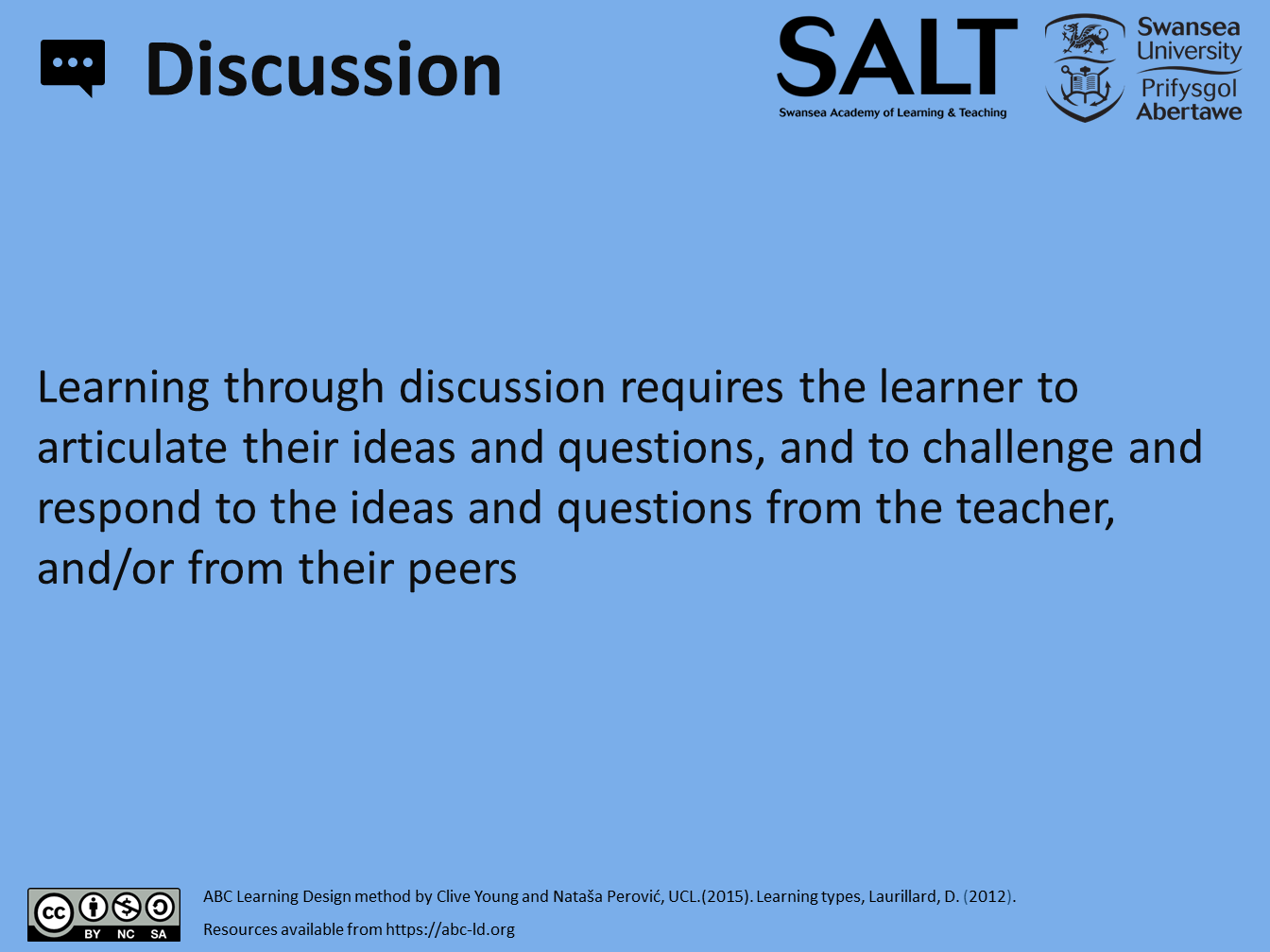 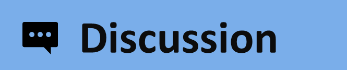 Conventional methodtutorialsseminarsdiscussion groupsclass discussionsgroup discussion on topic, problem,reading or artefactinterview an expertDigital Technologyonline tutorialswebinarsemail discussionsdiscussion forumssocial networking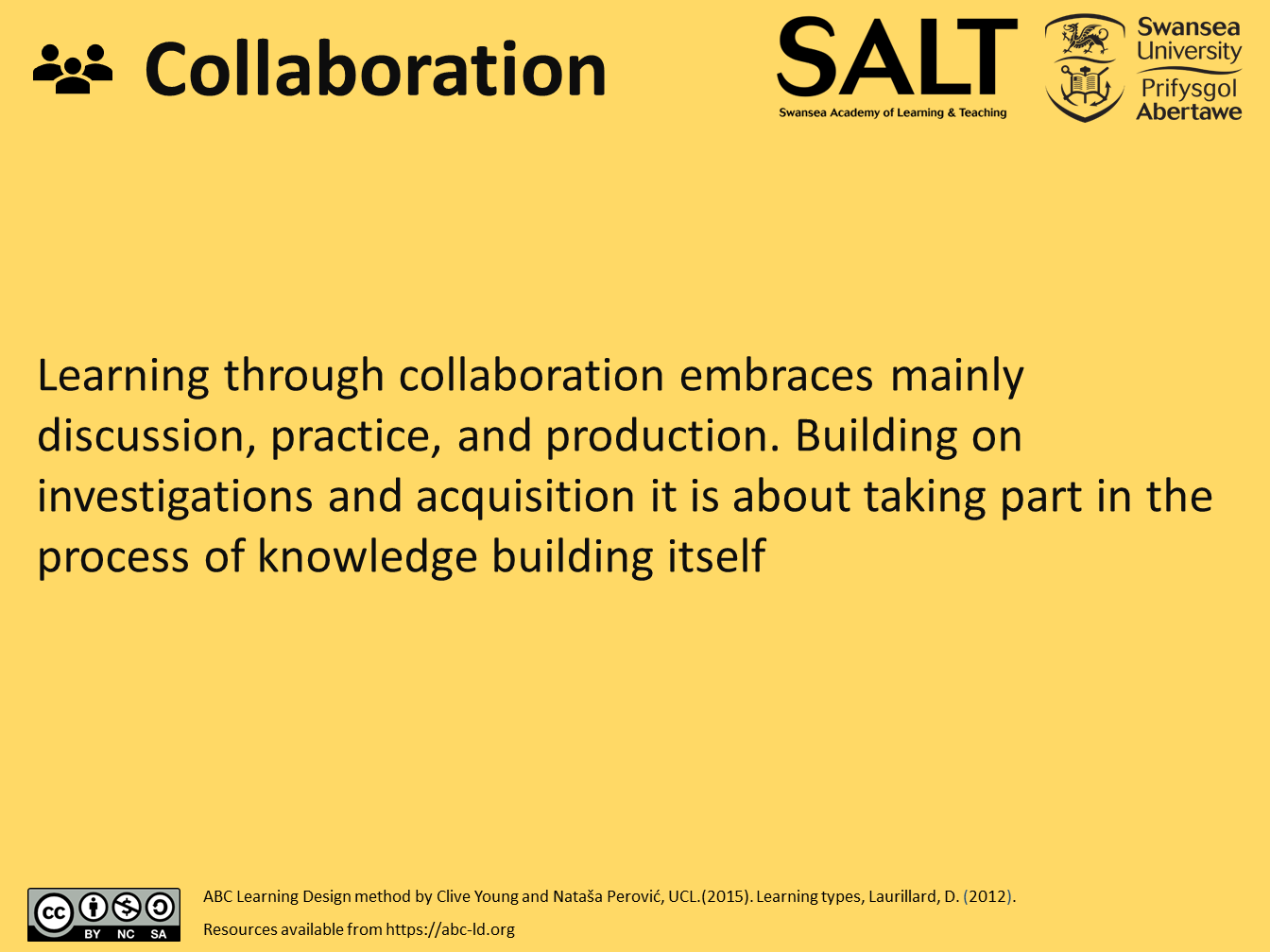 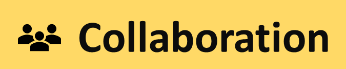 Conventional methodsmall group projectdiscussing others’ outputsbuilding joint outputpeer mentoringDigital Technologysmall group projects using online forums, wikis, chat rooms, etc, for discussing others’ outputscollaborative wiki / database / glossarysocial networking participationcollaborative digital media production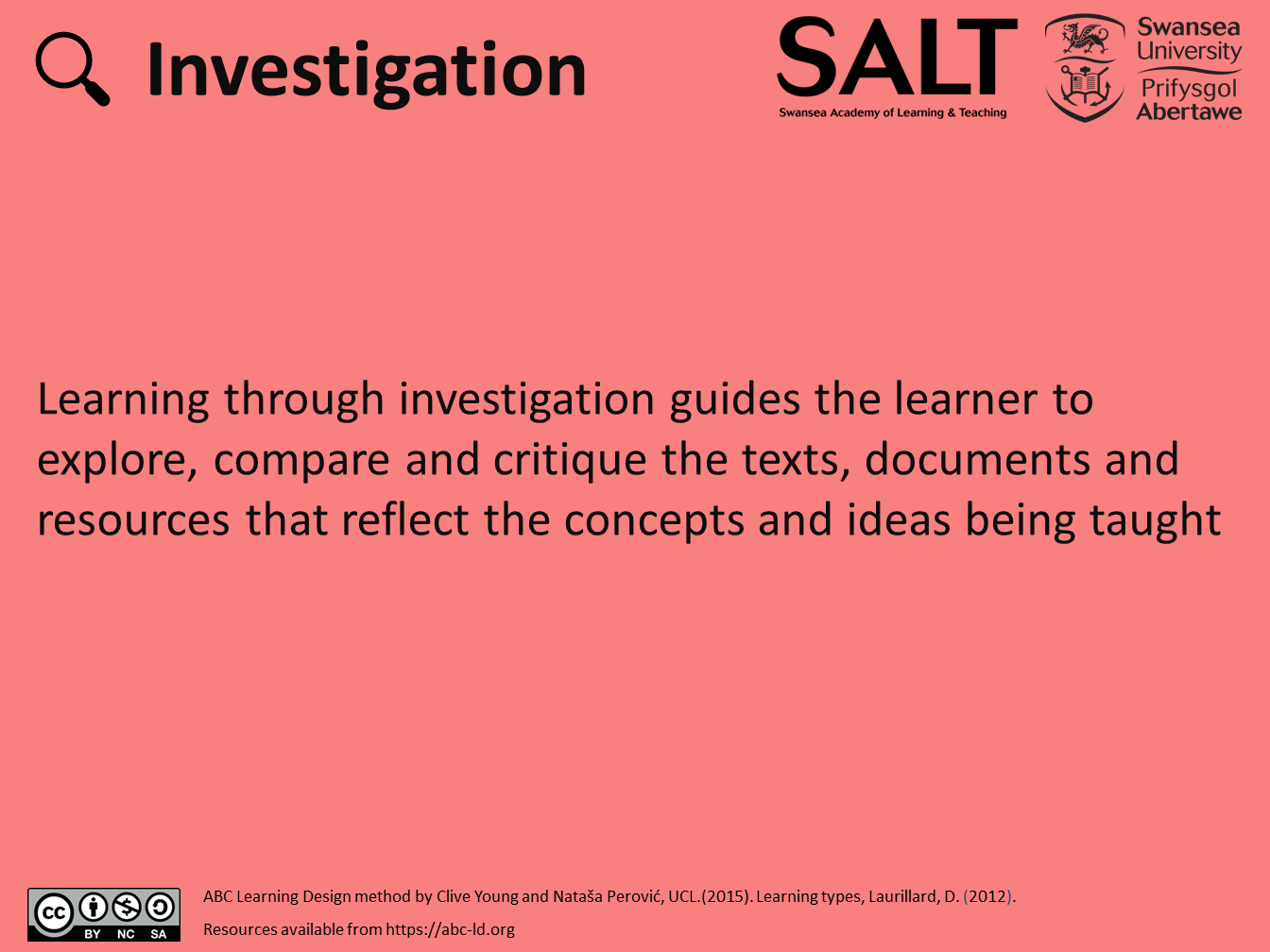 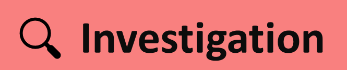 Conventional methodusing text-based study guidesanalysing the ideas and information in a range of materials and resourcesusing conventional methods to collect and analyse datacomparing textssearching and evaluation information and ideaDigital Technologyusing online advice and guidanceanalysing the ideas and information in a range of digital resourcesusing digital tools to collect and analyse datacomparing digital textsusing digital tools for searching and evaluating information and ideas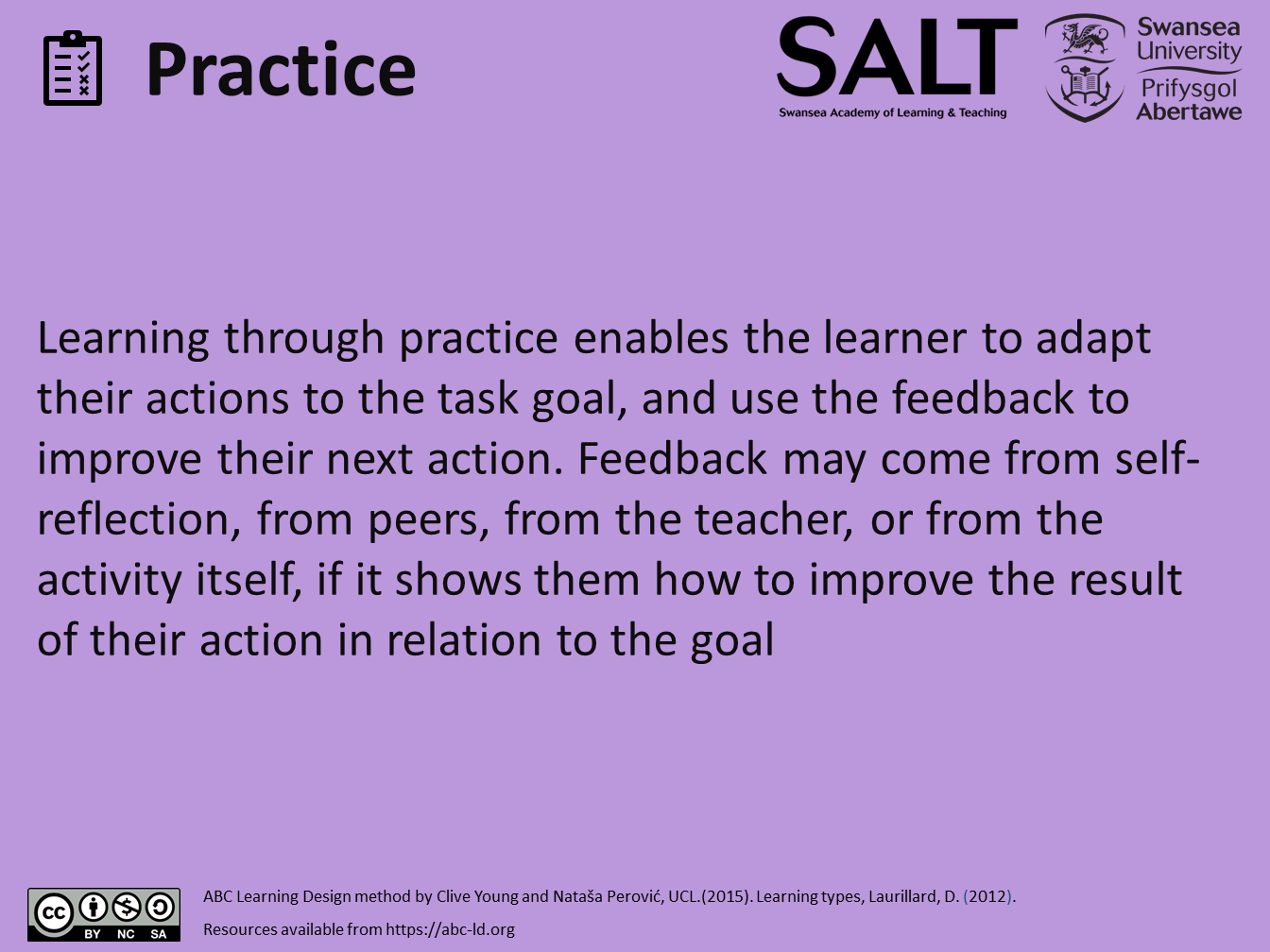 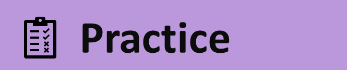 Conventional methodpractising exercisesdoing practice-based projectslabsfield tripsface-to-face role-play activitiesDigital Technologyusing modelssimulationsvirtual labs and field tripsonline role-play activitiesquizzesreflective blog / forum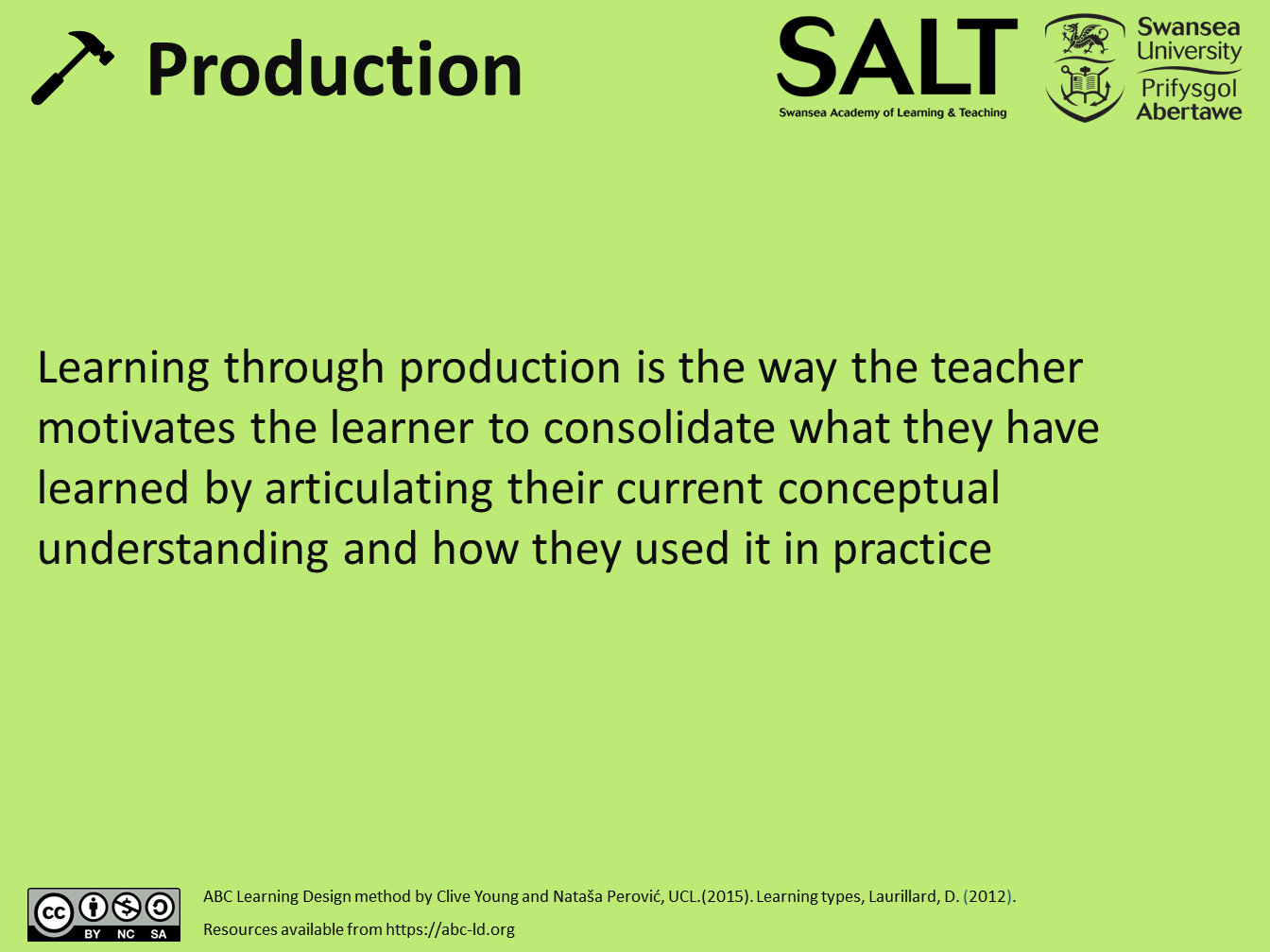 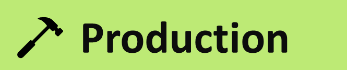 Conventional methodstatementsessaysreportsaccountsdesignsperformanceartefactsanimationsmodelsvideoscase studiesDigital Technologyproducing and storing digital documentsrepresentation of designsperformancesartefactsanimationsmodelsslideshowsphotosvideosblogse-portfolioswebsitesLearning TypesStoryboardStoryboardStoryboardAssessmentNotesNotesNotesNotesNotesNotesTaskOwnerDueLearning TypesStoryboardStoryboardStoryboardAssessmentNotesNotesNotesNotesNotesNotesLearning TypesStoryboardStoryboardStoryboardreading multimedia, websites, digital documents, and resourceslistening to podcasts, webcastscollaborative glossary online tutorialquizzes comparing digital textsTurnitin Assignment reading multimedia, websites, digital documents, and resourceslistening to podcasts, webcastscollaborative glossary online tutorialquizzes comparing digital textsTurnitin Assignment reading multimedia, websites, digital documents, and resourceslistening to podcasts, webcastscollaborative glossary online tutorialquizzes comparing digital textsTurnitin Assignment reading multimedia, websites, digital documents, and resourceslistening to podcasts, webcastscollaborative glossary online tutorialquizzes comparing digital textsTurnitin Assignment reading multimedia, websites, digital documents, and resourceslistening to podcasts, webcastscollaborative glossary online tutorialquizzes comparing digital textsTurnitin Assignment reading multimedia, websites, digital documents, and resourceslistening to podcasts, webcastscollaborative glossary online tutorialquizzes comparing digital textsTurnitin Assignment AssessmentNotesNotesNotesNotesNotesNotes